KEJAKSAAN TINGGI SULAWESI TENGAH DIMINTA SERIUS USUT PROYEK TANGGAP DARURAT PARIGI MOUTONG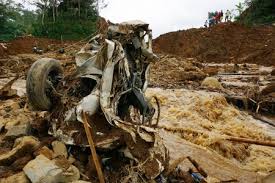 portalkbr.comKejaksaan Tinggi (Kejati) Sulawesi Tengah (Sulteng) mencium adanya permasalahan hukum proyek bencana tanggap darurat Parigi Moutong. Hasil pra-ekspos yang dilakukan Tim Intelejen bersama Kepala Kejaksaan Tinggi (Kajati) menyimpulkan adanya indikasi pidana korupsi dalam penganggaran dana tanggap darurat melalui Anggaran Pendapatan dan Belanja Daerah (APBD) Kabupaten Parigi Moutong Tahun Anggaran 2011. Hal itu diungkapkan Kajati Sulteng, Johanis Tanak SH MH, kepada wartawan, di ruang kerjanya, Selasa (28/10).  “Berdasarkan Surat Perintah Tugas (Sprintug) kepada Tim Intelejen proyek tanggap darurat yang juga pernah menjadi temuan Badan Pemeriksa Keuangan (BPK) tersebut disimpulkan terjadi permasalahan hukum korupsi. Olehnya kami meminta agar  penyelidikan lanjutan dilakukan  pidana khusus (pidsus) yang dipimpin langsung oleh Asisten Pidana Khusus (Aspidsus) Kejati Sulteng. Di tingkat penyelidikan pidsus ini, jika kesimpulan intelejen menguat, dipastikan akan ditingkatkan ke tahap penyidikan”, kata Kajati.Jika sudah pada tataran penyidikan, lanjut Kajati, penyidik akan bisa langsung melakukan pemanggilan pihak-pihak terkait untuk dimintai keterangan. Selain itu sudah dapat melakukan upaya paksa berupa penyitaan, penggeledahan bahkan penahanan kepada tersangka.Kejati Sulteng diminta serius menangani dugaan korupsi pada proyek tanggap darurat di 23 titik dugaan korupsi di Kabupaten Parigi Mautong (Parmout). Direktur Lembaga Bantuan Hukum (LBH) Parmout, Munafri, meminta ketegasan Kejati Sulteng dalam menangani kasus tersebut, sebab kejaksaan sudah mengambil keterangan beberapa orang yang diangggap bertanggung jawab dalam proyek yang menghabiskan dana sebesar Rp6 miliar tersebut.Siapapun yang yang nantinya bertanggung jawab, pihak Kejati juga harus terbuka. “Minimal ada kejelasan pada kasus itu sejauh mana,” tandasnya. Apalagi ada sembilan titik yang ikut dikerjakan oleh kontraktor namun di luar lokasi bencana. Sebelum diberitakan, ada sembilan lokasi dimana pekerjaannya diluar lokasi terjadinya bencana yakni lokasi pekerjaan Sungai Uwemea, Desa Dolago, Kecamatan Parigi Selatan; lokasi Sungai Pemaloa, Desa Masari, Kecamatan Parigi Selatan; lokasi Sungai Korontua, Desa Olobaru, Kecamatan Parigi. Selain itu, lokasi Sungai Tombi dan Sungai Topoya, Desa Lemo Utara di Kecamatan  Ampibabo; Sungai Kayuboko, Parigi Barat; lokasi Sungai Toribulu, Desa Singura; lokasi Sungai Bobalo, Kecamatan Palasa; serta lokasi Sungai Eeya, Kecamatan Tomini. Sumber Berita:http://www.suarasulteng.com, Kejati Usut Dana Tanggap Darurat Parigi Moutong, Rabu, 29 Oktober 2014.Harian Mercusuar, Proyek Tanggap Darurat, Kejati Diminta Serius, Kamis, 7 Januari 2015.